2020 Exclusive Online Career Fair  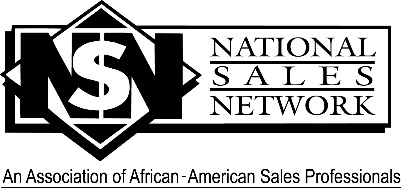 PLEASE READ before proceeding:Your company selections are NOT confirmed until you receive a conformation e-mail from NSN. Invoices will be e-mailed to you within 10 business days. Please read the “ONLINE CAREER FAIR EXPLAINED” which explains the process and steps before calling with questions (404-217-6753). Thank you and we look forward to working with you!Email Completed Form To: amirarichardson@salesnetwork.orgPlease select dates of Exclusive Online Career Fair Participation for 2020: ($10,000 for each date) Total # of Career Fair Sessions Selected:       	Total Cost:      Primary ContactName:  									Date Completed:      Title:      Company:       						 Address Line 1:       Address Line 2:      Address Line 3:      City:      							 State:       		Zip:      Phone:      		  				 Fax:      E-mail:      Secondary Contact Name: (required) Name:       			Title:      Phone:      						Fax:      E-mail:      4/17/204/245/1/205/8/205/15/205/22/205/29/206/5/206/12/206/19/20